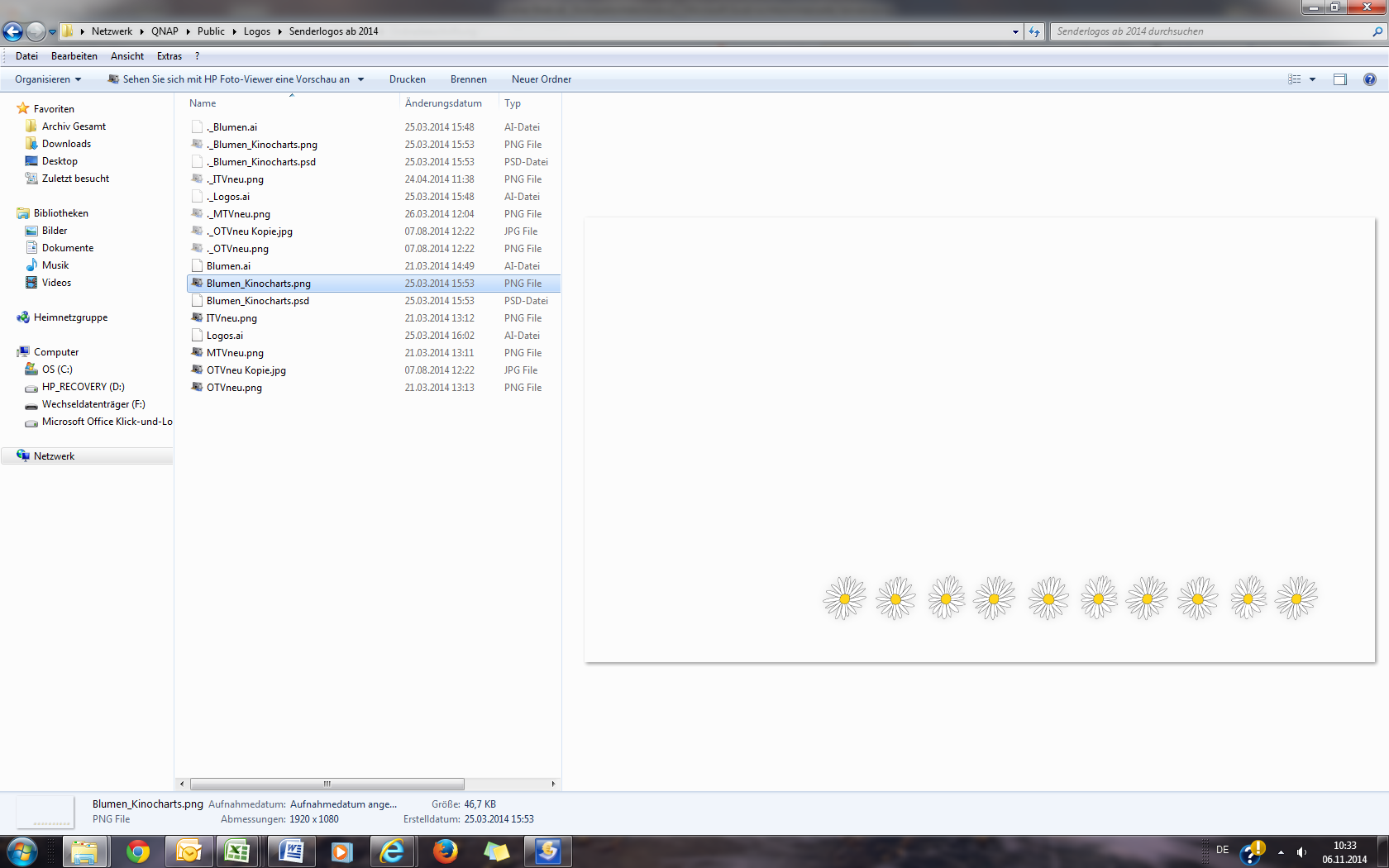 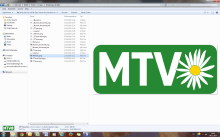 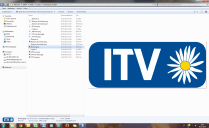 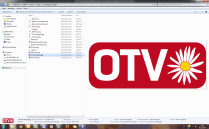 Apfel – Sellerie – Suppe 							Rezept für 4 PersonenCa.300 gr. Knollensellerie 1 Apfel 30 gr. Butter oder Margarine Ca. 300 ml. Most 500 ml. Suppe 200 ml. Sahne Salz, Cayennepfeffer ½ Zitrone 